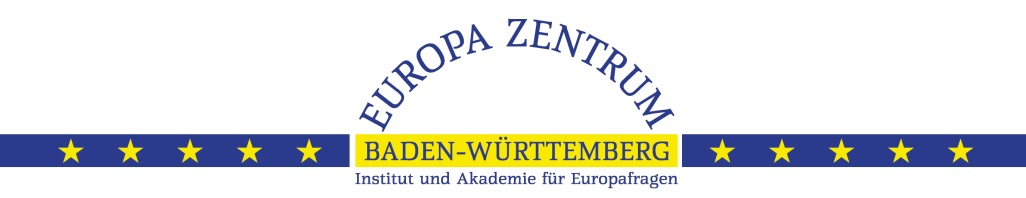 „Bulgarien und die EU“Politisch-historische Rundreise durch Bulgarien20.-28. September 2017Im Jahr 2017 jährt sich die Mitgliedschaft Bulgariens in der EU zum zehnten Mal. Das ist ein guter Anlass einen Blick auf diesen Staat im unentdeckten Südosteuropa zu werfen. Im politischen Programm der Rundreise stehen der Besuch von Regierungsstellen, Parlament, EU-Vertretung und konsularischen Vertretungen. Dazu gehören auch der Besuch von Frontex und die Sicherung der EU-Außengrenze im bulgarisch-türkischen Grenzgebiet.
Im kulturhistorischen Programm sind folgende Stationen geplant:Mittwoch, 20.09.: 	Anreise nach SofiaDonnerstag, 21.09.:Sofia – Rila Kloster – Melnik – Rozhen – BanskoFreitag, 22.09.: 	Bansko – Dobarsko - Ognianovo – Plovdiv Samstag, 23.09.: 	Plovdiv – Kazanlak – Haskovo Sonntag, 24.09.: 	Haskovo  –Entfernung: 330 kmMontag, 25.09.: 	Nessebar - Varna – V.TarnovoDienstag, 26.09.: 	Tarnovo – Sofia Mittwoch, 27.09.: 	SofiaDonnerstag, 28.09.: Sofia – Sofia Flughafen - RückflugFlüge ab Stuttgart. Programmänderungen vorbehalten.Wir senden Ihnen gerne das detaillierte Reiseprogramm mit den Reisekonditionen zu.
Organisation:Europa Zentrum Baden-WürttembergNils BunjesKronprinzstr. 13, 70173 Stuttgart,Tel. 0711/236 237 1Fax 0711 / 234 93 68E-Mail nils.bunjes@europa-zentrum.de